       Warszawa, 03 marca 2023 r.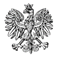 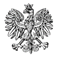 WPS-IV.431.1.43.2022.EK                                                                                                 Pani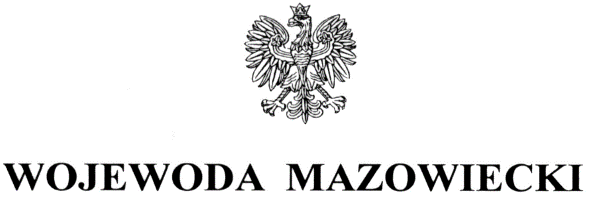                                                                                                  Karolina Sałasińska                                                                                                 Kierownik                                                                                                 Świetlicy Socjoterapeutycznej                                                                                                 Caritas Diecezji Siedleckiej                                                                                                 08-110 Siedlce, ul. Bpa I. Świrskiego 57WYSTĄPIENIE POKONTROLNENa podstawie art. 197b w związku z art. 186 pkt 3 ustawy z dnia 9 czerwca 2011 r. 
o wspieraniu rodziny i systemie pieczy zastępczej (Dz. U. z 2022 r. poz. 447 z późn. zm.), zwanej dalej ustawą, zgodnie z Planem Kontroli Zewnętrznych Mazowieckiego Urzędu Wojewódzkiego na rok 2022, zespół w składzie: Elżbieta Kozioł - starszy inspektor wojewódzki i Beata Trzcińska - starszy inspektor wojewódzki Wydziału Polityki Społecznej Mazowieckiego Urzędu Wojewódzkiego w Warszawie, przeprowadził w terminie 26-30 września 2022 r. kontrolę kompleksową w trybie zwykłym w Świetlicy Socjoterapeutycznej Caritas Diecezji Siedleckiej, ul. Bpa I. Świrskiego 57, 08-110 Siedlce, zwanej dalej Placówką lub Świetlicą. Zakres kontroli obejmował organizację i funkcjonowanie placówki wsparcia dziennego oraz zgodność zatrudnienia pracowników jednostek organizacyjnych wspierania rodziny i systemu pieczy zastępczej z wymaganymi kwalifikacjami, w okresie od 1 stycznia 2021 roku do dnia kontroli.
Na podstawie art. 197d ustawy oraz na podstawie rozporządzenia Ministra Pracy i Polityki Społecznej z dnia 21 sierpnia 2015 r. w sprawie przeprowadzania kontroli przez wojewodę oraz wzoru legitymacji uprawniającej do przeprowadzania kontroli (Dz. U. poz. 1477) przekazuję niniejsze wystąpienie pokontrolne.Wojewoda Mazowiecki pozytywnie pomimo nieprawidłowości ocenił sposób organizacji i realizacji przez Placówkę zadań wynikających z ustawy o wspieraniu rodziny i systemie pieczy zastępczej, w tym:zasady działania i organizację placówki,warunki lokalowe,zatrudnienie i kwalifikacje kadry,pracę na rzecz dziecka jako element systemu wspierania rodziny,prowadzenie monitoringu sytuacji dzieci z rodzin zagrożonych kryzysem lub przeżywających trudności w wypełnianiu funkcji opiekuńczo-wychowawczych,realizację obowiązku wspierania rodziny przeżywającej trudności w wypełnianiu funkcji opiekuńczo-wychowawczych w zakresie ustalonym ustawą, w związku 
z wystąpieniem stanu epidemii. 
Ustaleń niniejszej kontroli dokonano na podstawie ustnych i pisemnych wyjaśnień kierownika Placówki oraz udostępnionej dokumentacji.Wspieranie rodziny przeżywającej trudności w wypełnianiu funkcji opiekuńczo-wychowawczych to zespół planowych działań mających na celu przywrócenie rodzinie zdolności do wypełniania tych funkcji. Zgodnie z art. 8 ust. 2 ustawy wsparcie rodziny prowadzone jest w formie: 1) pracy z rodziną; 2) pomocy w opiece i wychowaniu dziecka. W celu wsparcia rodziny dziecko może zostać objęte opieką i wychowaniem w placówce wsparcia dziennego. Placówkę wsparcia dziennego prowadzi gmina, podmiot, któremu gmina zleciła realizację tego zadania lub podmiot, który uzyskał zezwolenie wójta (art. 6 ustawy - ilekroć w ustawie jest mowa o wójcie, należy przez to rozumieć także burmistrza oraz prezydenta miasta).Zasady działania i organizacja placówkiWszystkie jednostki organizacyjne, po wcześniejszej aprobacie Biskupa Siedleckiego, powołuje i likwiduje Dyrektor Caritas Diecezji Siedleckiej, zwaną dalej Caritas (§ 19 pkt 1 statutu Caritas). Placówka wsparcia dziennego prowadzona przez Caritas - Świetlica Socjoterapeutyczna, powstała w maju 2001 r. i działa na podstawie zezwolenia Prezydenta Miasta Siedlce nr 1/2015 z 30 czerwca 2015 r. wydanego na czas nieokreślony. Zezwolenie wydane zostało na prowadzenie w formie opiekuńczej niepublicznej placówki opiekuńczo-wychowawczej wsparcia dziennego, z siedzibą w Siedlcach przy ul. Bpa I. Świrskiego 57, 
w której może przebywać 30 dzieci. 
Zgodnie z art. 24 ust. 1 ustawy, placówka wsparcia dziennego może być prowadzona 
w formie: 
1) opiekuńczej, w tym kół zainteresowań, świetlic, klubów i ognisk wychowawczych; 
2) specjalistycznej; 
3) pracy podwórkowej prowadzonej przez wychowawcę.Placówka prowadzona w formie opiekuńczej zapewnia dziecku opiekę i wychowanie, pomoc w nauce, organizację czasu wolnego, zabawę i zajęcia sportowe oraz rozwój zainteresowań. Zgodnie z § 19 statutu Caritas „jednostki organizacyjne Caritas działają na podstawie własnych odrębnych statutów lub regulaminów, które nadawane są przez dyrektora Caritas”. Statut Świetlicy Socjoterapeutycznej został nadany przez Dyrektora Caritas w dniu 4 lutego 2022 r. Zauważyć należy, że w rozdziale I statutu powołano się na nieobowiązujące w momencie jego uchwalania lub niemające tu zastosowania, przepisy prawne, np.: Rozporządzenie Ministra Polityki Społecznej z dnia 14 lutego 2005 r. w sprawie placówek opiekuńczo-wychowawczych, ustawę o pomocy społecznej, a także nieaktualne publikatory. W statucie określono, między innymi:cele i zadania placówki. Podstawowe cele realizowane w Świetlicy to: zapewnienie opieki wychowawczej dzieciom i młodzieży poprzez naukę i rekreację, rozwijanie opieki nad dzieckiem we współpracy z rodziną, zapobieganie niedostosowaniu społecznemu dzieci i młodzieży, rozwijanie zainteresowań i uzdolnień oraz łagodzenie i eliminowanie zaburzeń zachowania,strukturę i zarządzanie Placówką. Świetlicą kieruje kierownik, który jest zatrudniany 
i zwalniany przez Dyrektora Caritas. W okresie kontrolnym na stanowisku kierownika Świetlicy Socjoterapeutycznej zatrudnione były:- xxxxxxxxxxxxxxxxxxxxxxxxxxxxxxxxxxxxxxxxxxxxxxxxxxxxxxxxxxxxxxxxxxxxxxxxxxxxxx- xxxxxxxxxxxxxxxxxxxxxxxxxxxxxxxxxxxxxxxx- od 1 marca 2021 r. Pani Karolina Sałasińska na podstawie umowy o pracę w niepełnym wymiarze czasu pracy 0,5 etatu. W razie nieobecności kierownika zastępstwo pełni jeden z wychowawców przez niego upoważniony – upoważnienie 
z 10 września 2021 r.,organizację Świetlicy. Placówka funkcjonuje przez cały rok. Pobyt jest bezpłatny. Zajęcia w Świetlicy odbywają się od poniedziałku do piątku w godzinach 12.00-18.00, natomiast biuro czynne jest od poniedziałku do piątku w godzinach 10.00 - 18.00. 
W czasie ferii zimowych i wakacji letnich godziny pracy mogą ulec zmianie, zgodnie 
z harmonogramem zajęć utworzonym na czas wolny od zajęć szkolnych.Regulamin Organizacyjny placówki został nadany 1 lutego 2022 r. Ustalono, że opracowany został na podstawie, nieaktualnych lub niemających tu zastosowania, przepisów prawnych, np.: Rozporządzenie Ministra Pracy i Polityki Społecznej z dnia 19 października 2007 r. w sprawie placówek opiekuńczo-wychowawczych, ustawę o pomocy społecznej, a także nieaktualne publikatory. Określał w szczególności: organizację pracy placówki, zadania placówki, obowiązki pracowników. Świetlica Socjoterapeutyczna zapewnia opiekę maksymalnie 30 dzieciom z terenu Miasta Siedlce, w wieku szkolnym od 7 do 16 roku życia. Do zadań placówki należy między innymi: pomoc w nauce i wyrównywanie deficytów rozwojowych, upowszechnianie zdrowego stylu życia, podtrzymywanie tożsamości religijnej, narodowej i kulturowej, organizowanie dzieciom czasu wolnego i wypoczynku, praca z rodziną dziecka. Do obowiązków pracowników należy w szczególności: rzetelne przygotowywanie się do prowadzonych zajęć, udzielanie pomocy dzieciom w kryzysach szkolnych, rodzinnych i rówieśniczych, prowadzenie dokumentacji, współpraca z rodziną dziecka.Dzieci uczęszczające do Świetlicy Socjoterapeutycznej korzystały z dożywiania w postaci podwieczorków finansowanych z dotacji celowej Miasta Siedlce. Podwieczorkiprzygotowywała sekcja gastronomiczna Centrum Integracji Społecznej Caritas Diecezji Siedleckiej. Dopełnieniem systemu dożywiania dzieci był program Żółty Talerz (program wsparcia systemu żywienia dzieci stworzony przez Kulczyk Foundation poprzez działanie tam, gdzie konkretnie dziecko siada do posiłku). Obecnie obowiązująca umowa dotacji została zawarta 17 sierpnia 2022 r. na realizację siódmej edycji programu, która trwa od 1 września 2022 do 31 sierpnia 2023 r.Działalność Świetlicy Socjoterapeutycznej oraz zajęcia dla dzieci i rodziców finansowane 
były z: budżetu Miasta Siedlce w formie dotacji na realizację: a) zadania publicznego pod tytułem Wspieranie działalności placówek wsparcia dziennego (umowa nr 14/2019 z dnia 29 stycznia 2019 r. zawarta na okres od 
1 stycznia 2019 r. do 31 grudnia 2022 r.), w ramach programu współpracy Miasta Siedlce z organizacjami pozarządowymi i innymi podmiotami prowadzącymi działalność pożytku publicznego na lata 2019, 2020, 2021 (Uchwała Nr XXVIII/303/2020 Rady Miasta Siedlce 
z 29 października 2020 r.) i 2022 (Uchwała Nr XLII/436/2021 Rady Miasta Siedlce z 28 października 2021 r.),b) działań w ramach zadania - Pomoc dzieciom z rodzin z problemem alkoholowym poprzez wspieranie funkcjonowania placówek wsparcia dziennego realizujących program socjoterapeutyczny i opiekuńczo-wychowawczy, ze szczególnym uwzględnieniem współpracy ze środowiskiem rodzinnym – z uwzględnieniem kwestii dożywiania, 
w ramach Miejskiego Programu Profilaktyki i Rozwiązywania Problemów Uzależnień 
w Siedlcach w roku 2021, przyjętego Uchwałą Nr XXIX/317/2020 Rady Miasta Siedlce z 26 listopada 2020 r.,c) działania po tytułem Poszerzanie i podnoszenie jakości oferty pomocy psychologicznej, socjoterapeutycznej i opiekuńczej dla dzieci z rodzin z problemem alkoholowym, 
w ramach Miejskiego Programu Profilaktyki i Rozwiązywania Problemów Alkoholowych oraz Przeciwdziałania Narkomanii w Siedlcach w 2022 roku, przyjętego Uchwałą 
Nr L/495/2022 Rady Miasta Siedlce z 29 marca 2022 r.,budżetu Mazowieckiego Centrum Polityki Społecznej w ramach zadania publicznego pod tytułem Wsparcie świetlic prowadzonych przez Caritas Diecezji Siedleckiej (umowa 
nr 119/MCPS/08/2020/ A/PUZ.I z 11 sierpnia 2020 r., zawarta do grudnia 2022 r.),  środków własnych Caritas.Zgodnie z art. 28a ustawy wójt sprawuje kontrolę nad podmiotami organizującymi pracę 
z rodziną oraz placówkami wsparcia dziennego. Wójt może upoważnić do sprawowania kontroli swojego zastępcę, pracownika urzędu albo kierownika jednostki organizacyjnej gminy. Osobami upoważnionymi nie mogą być pracownicy kontrolowanych jednostek. 
W latach 2021-2022 w placówce przeprowadzono 2 kontrole, na podstawie upoważnień Prezydenta Miasta Siedlce. Dotyczyły one oceny stopnia realizacji zadania z zakresu wspierania rodziny i systemu pieczy zastępczej, polegającego na Wspieraniu działalności placówek wsparcia dziennego. Nie wydano zaleceń pokontrolnych.Warunki lokaloweŚwietlica Socjoterapeutyczna mieści się w budynku Centrum Charytatywno-Duszpasterskiego w Siedlcach, przy ul. Biskupa Ignacego Świrskiego 57. Zajmuje pomieszczenia na dwóch kondygnacjach – parter i I piętro. Posiada dwa wyjścia na zewnątrz – drzwi wyjściowe umożliwiające wyjście w sposób bezpieczny bezpośrednio na otwartą przestrzeń. Na parterze znajdowała się: szatnia, pomieszczenie do przechowywania sprzętu i środków utrzymania czystości, które jest zabezpieczone przed dostępem dzieci (pomieszczenie zamykane na klucz, do którego dostęp ma jedynie kadra placówki), 1 toaleta dla dziewcząt 
z 2 kabinami i 1 umywalką, 1 toaleta dla chłopców z 2 kabinami i 1 umywalką, 1 toaleta dla pracowników z 1 miska ustępową i 1 umywalką, świetlica dla grupy młodszych dzieci, sala edukacyjna, sala do terapii zajęciowej, pokój kierownika, pokój wychowawców, pokój socjalny. Na piętrze znajdują się: 1 toaleta dla dziewcząt z 2 kabinami i 1 umywalką, jedna toaleta dla chłopców z 1 miska ustępową i 1 umywalką, sala świetlicowa dla grupy starszej. Apteczka znajdowała się w sali dla grupy młodszej; gaśnice przy szatni, przy drzwiach wyjściowych; wysokość pomieszczeń wynosiła więcej niż 2,5 metra; pomieszczenia utrzymane były w należytym porządku, czystości, stanie technicznym i sanitarnym, były dostosowane do potrzeb osób niepełnosprawnych; węzeł sanitarny wyposażony był 
w bieżącą ciepłą i zimną wodę.Zatrudnienie i kwalifikacje kadryW okresie kontrolnym w Świetlicy pracowało ogółem 14 osób, z tego na dzień kontroli zatrudnionych było – 10, z tego: 1 kierownik placówki, 4 wychowawców/edukatorów, w tym jeden długotrwale nieobecny, 1 nauczyciel języka angielskiego, 2 psychologów, 2 socjoterapeutów. Ustalono, że osoba zatrudniona w lutym 2021 r. na stanowisku kierownika, nie posiadała kwalifikacji określonych w art. 25 ust. 2 pkt 1 ustawy. Obecny kierownik placówki posiadał kwalifikacje określone w ww. przepisie oraz spełniał wymogi wynikające z art. 25 ust. 2 i 4 ustawy. Stwierdzono brak oświadczenia, o którym mowa 
w pkt 3 ww. artykułu. Pozostali pracownicy Świetlicy posiadali kwalifikacje określone 
w art. 26 ust. 1. Odnotowano, że w przypadku: - 3 osób brak było oświadczeń, o których mowa w art. 26 ust. 2 pkt 1-3,- 1 osoby brak było oświadczeń, o których mowa w art. 26 ust. 2 pkt 2-3,- 8 osób brak było oświadczeń, o których mowa w art. 26 ust. 2 pkt 3,- 1 osoby brak było oświadczeń, o których mowa w art. 26 ust. 2 pkt 2.Dane ww. osób zweryfikowane były w Rejestrze Sprawców Przestępstw na Tle Seksualnym stosownie z art. 21 ust. 1 ustawy o przeciwdziałaniu zagrożeniom przestępczością na tle seksualnym zgodnie, z którym w przypadku zatrudniania lub dopuszczania osób do innej działalności związanej z wychowaniem, edukacją, wypoczynkiem, leczeniem małoletnich lub opieką nad nimi pracodawca lub inny organizator w zakresie takiej działalności ma obowiązek sprawdzenia, czy dane zatrudnianej lub dopuszczanej osoby są zamieszczone w Rejestrze Sprawców Przestępstw na Tle Seksualnym z dostępem ograniczonym. W przypadku 11 osób odpowiedniego sprawdzenia dokonano już po zatrudnieniu. W kontrolowanym okresie pracownicy placówki doskonalili się zawodowo poprzez udział w szkoleniach, na przykład: twórcze pomysły na jesienne zabawy; praca z młodzieżą w świetlicy socjoterapeutycznej/ środowiskowej; jak reagować, gdy dziecko mówi w domu o przemocy.Zakresy obowiązków (czynności), uprawnień i odpowiedzialności pracowników Świetlicy, zatrudnionych na podstawie umowy o pracę, określały obowiązki wynikające ze stanowiska pracy, w tym zadania wskazane w art. 24 ust. 2 ustawy.Zgodnie z art. 28 ust. 3 ustawy przy zapewnianiu opieki nad dziećmi przebywającymi 
w placówce wsparcia dziennego oraz wykonywaniu innych czynności związanych z realizacją zadań tej placówki można korzystać z pomocy wolontariuszy. Przedstawiono porozumienia o wykonywaniu świadczeń wolontarystycznych polegających między innymi na: wsparciu bieżącej pracy biura, wsparciu i pomocy kierownikowi oraz wychowawcom placówki, pomocy prawnej opiekunom prawnym/rodzicom dzieci uczęszczających do Świetlicy. Porozumienia zawierano na okres nie dłuższy niż rok kalendarzowy. Zaakcentować należy, że od wolontariuszy nie przyjmowano oświadczeń, o których mowa w art. 27 ust. 1 ustawy zgodnie, z którym osobą zatrudnioną w placówce wsparcia dziennego (dotyczy to również wolontariuszy – art. 28 ust. 3 ustawy) może być osoba, która nie została skazana prawomocnym wyrokiem za umyślne przestępstwo lub umyślne przestępstwo skarbowe. Dane ww. osób należało również zweryfikować w Rejestrze Sprawców Przestępstw na Tle Seksualnym. Ustalono, że wolontariusze wykonujący świadczenia w 2021 r. nie zostali sprawdzeni w ww. rejestrze, a w 2022 r. sprawdzenia dokonano w przypadku: 1 osoby przed podpisaniem porozumienia, 2 osób w dniu podpisania porozumienia oraz 7 osób po dacie zawarcia porozumienia. W okresie kontrolnym w Świetlicy świadczenia wykonywało ogółem 20 wolontariuszy.Praca na rzecz dziecka jako element systemu wspierania rodzinyZasady przyjęcia dziecka do Świetlicy zostały uregulowane w § 4 regulaminu organizacyjnego placówki, zgodnie, z którym przyjęcie dziecka do placówki odbywa się na podstawie: prośby rodzica lub opiekuna prawnego dziecka, prośby dziecka, wniosku szkoły, sądu, poradni psychologiczno-pedagogicznej lub Miejskiego Ośrodka Pomocy Rodzinie w Siedlcach, wniosku innych osób lub instytucji dostrzegających potrzebę udzielenia pomocy przez taką placówkę. Ostateczną decyzję o przyjęciu dziecka do Placówki podejmuje kierownik w porozumieniu z wychowawcami. Rodzic lub opiekun dziecka, po dostarczeniu kompletu dokumentów, zostaje słownie poinformowany o przyjęciu dziecka. O skreśleniu dziecka z listy wychowanków decydują rodzice, opiekun prawny, kierownik Świetlicy w sytuacji złamania zasad regulaminu wewnętrznego Placówki - § 12 statutu. Wyjaśniła Pani, że regulamin wewnętrzny Placówki jest to dokument pod nazwą Kodeks naszej Świetlicy.Kontrola wykazała, że w Placówce nie jest prowadzona lista dzieci oczekujących na przyjęcie do Świetlicy (lista rezerwowa) - odnotowano, że nie ma dzieci oczekujących na przyjęcie do Placówki oraz, że nie zostały ustalone kryteria zarówno przyjęcia, jak i ustania pobytu dziecka w Placówce.Rodzaj dokumentacji prowadzonej w Świetlicy określa § 13 statutu i są to:
a) dokumenty kwalifikacyjne dzieci, w szczególności: skierowanie, karta pobytu, oświadczenia – o wyrażeniu zgody na przetwarzanie danych osobowych, na wykorzystanie wizerunku, procedura bezpieczeństwa oraz przyprowadzania i odbioru dzieci z zajęć,
b) dziennik zajęć (wspólny dla wszystkich dzieci), w którym odnotowywano obecność wychowanków. Prowadzone były dwa dzienniki zajęć: pierwszy przeznaczony na okres roku szkolnego i drugi – okresu wakacji. W 2022 r. zajęcia wakacyjne prowadzone były od 27 czerwca do 22 lipca oraz od 8 do 26 sierpnia, przerwy wakacyjne były w terminach: od 23 lipca do 7 sierpnia i od 29 do 31 sierpnia,c) indywidualny plan pracy z dzieckiem, który zawierał: imię, nazwisko i datę urodzenia dziecka, informację na temat sytuacji rodzinnej dziecka (w szczególności: czy dziecko posiada rodzeństwo, czy jest to rodzina pełna lub niepełna, informacje na temat sytuacji zawodowej rodziców, problemy występujące w rodzinie), oraz określa cele długoterminowe, krótkoterminowe oraz przebieg procesu przygotowania dziecka do podejmowania decyzji i rozwiązywania trudności,
d) dokumentacja dotycząca przebiegu realizowanych zadań (karty czasu pracy specjalistów, protokoły z posiedzenia Stałego Zespołu do Oceny Okresowej Dziecka, zwanego dalej zespołem). Do zadań zespołu należy dokonywanie okresowej oceny sytuacji dziecka w miarę potrzeb, nie rzadziej jednak niż co pół roku. Z posiedzenia zespołu sporządzany był protokół z listą obecności oraz dokument pod nazwą Spotkanie Zespołu Okresowej Oceny Sytuacji Dziecka, który zawierał datę i godzinę rozpoczęcia spotkania, nazwisko i imię dziecka, podsumowanie pracy na zajęciach, cel, nad którym trzeba pracować oraz podpisy kierownika, wychowawców. Zauważyć należy, że w statucie, regulaminie organizacyjnym oraz w dokumentach z posiedzenia zespołu, zespół określany jest trzema różnymi nazwami używanymi zamiennie, to jest: Stały Zespół do Oceny Okresowej Dziecka, Zespół Okresowej Oceny Sytuacji Dziecka oraz Zespół do Spraw Oceny Okresowej Sytuacji Dziecka. Zasadnym jest wprowadzenie jednolitego nazewnictwa zespołu.Nadmienić należy, że nie zostały określone wzory dokumentów prowadzonych przez pracowników Świetlicy. Organizacja zajęć opierała się na dokumencie o nazwie Zadania programowe realizowane przez cały rok w Świetlicy Socjoterapeutycznej Caritas Diecezji Siedleckiej, który obowiązywał wszystkich pracowników Placówki oraz planie pracy zajęć psychologicznych na lata 2019-2022, planie pracy zajęć edukacyjnych z języka angielskiego na lata 2018-2022, planie pracy zajęć socjoterapeutycznych na lata 2019-2022. Z analizy przedstawionych dokumentów oraz Pani wyjaśnień wynika, że wychowawcy w dziennikach zajęć (osoby zatrudnione na podstawie umów o pracę) oraz miesięcznych kartach czasu pracy (osoby zatrudnione na podstawie umów zlecenia) dokonywali wpisów o realizowanych w poszczególnych dniach zajęciach, na przykład: gry i zabawy na świeżym powietrzu, asertywność i samoocena, warsztaty florystyczne, wyjście do Muzeum Diecezjalnego, zajęcia anglojęzyczne integrujące grupę, pomoc w odrabianiu prac domowych, smutek a rozczarowanie, mogę więcej – moje zasoby i możliwości, silne i słabe strony, kształtowanie umiejętności twórczego spędzania czasu wolnego bazując na własnych zasobach, wspieranie samodzielności dzieci, kształtowanie poczucia bezpieczeństwa – wprowadzenie w normy i zasady.Z przedstawionych dokumentów wynika, że w okresie kontrolnym z zajęć w Świetlicy skorzystało ogółem 55 dzieci, z tego, zgodnie z listą obecności w dzienniku zajęć, w roku szkolnym:2020/2021- 31 dzieci,2021/2022 – 36 dzieci,2022/2023 – 30 dzieci, przy zachowaniu norm, o których mowa w art. 28 ust. 2 ustawy.Z analizy dokumentów wynika, że w 2022 roku: 5 dzieci z zajęć w Świetlicy nie skorzystało ani razu, 1 jedno dziecko na zajęciach było sporadycznie.Prowadzenie monitoringu sytuacji dzieci z rodzin zagrożonych kryzysem lub przeżywających trudności w wypełnianiu funkcji opiekuńczo-wychowawczychWyjaśniła Pani, że monitoring sytuacji dzieci prowadzony był na bieżąco przez wychowawców oraz specjalistów pracujących w placówce – psychologa i socjoterapeutów. W przypadku stwierdzenia zagrożenia lub niepokojącej sytuacji w rodzinie natychmiast o takiej okoliczności placówka powiadamia asystenta rodziny bądź pedagoga szkolnego. Sytuacja indywidualna i rodzinna każdego dziecka omawiana była także podczas spotkań Stałego Zespołu do Oceny Okresowej Dziecka. Realizacja obowiązku wspierania rodziny przeżywającej trudności w wypełnianiu funkcji opiekuńczo-wychowawczych w zakresie ustalonym ustawą, w związku z wystąpieniem stanu epidemiiŚwietlica, w związku z wystąpieniem stanu epidemii związanej z COVID-19,  zawiesiła działalność stacjonarną w terminach:od 12 marca do 28 maja 2020 roku,od 26 października 2020 roku do 4 stycznia 2021 roku,od 11 stycznia do 16 lutego 2021 r.W powyższych okresach praca z dziećmi prowadzona była zdalnie za pośrednictwem środków komunikacji na odległość - komunikatora internetowego Jitsi. Wyjaśniła Pani, że w trakcie połączeń wychowawcy pomagali dzieciom w rozwiązywaniu zadań domowych, nadrabianiu zaległości edukacyjnych, jak również wspierali wychowanków rozmową w trudnym momencie, jakim była izolacja domowa. Po wznowieniu działalności, pomieszczenia Świetlicy były systematycznie wietrzone, ograniczono liczbę uczestników zajęć, zwiększono odległość pomiędzy stolikami, systematycznie dezynfekowano ręce oraz powierzchnie użytkowe, wychowawcy nosili maseczki.Wojewoda Mazowiecki pozytywnie pomimo nieprawidłowości ocenił sposób organizacji i funkcjonowania placówki wsparcia dziennego oraz zgodność zatrudnienia pracowników jednostek organizacyjnych wspierania rodziny i systemu pieczy zastępczej z wymaganymi kwalifikacjami w kontrolowanym okresie. 


Na podstawie art. 197 d ustawy z dnia 9 czerwca 2011 r. o wspieraniu rodziny i systemie pieczy zastępczej oraz na podstawie rozporządzenia Ministra Pracy i Polityki Społecznej 
z dnia 21 sierpnia 2015 r. w sprawie przeprowadzania kontroli przez wojewodę oraz wzoru legitymacji uprawniającej do przeprowadzania kontroli i wobec stwierdzonych nieprawidłowości kieruję do pani Kierownik następujące zalecenie pokontrolne: odbierać od osób pracujących z dziećmi oświadczenia, o których mowa w art. 26 
ust. 2 pkt 1-3 ustawy oraz art. 27 ust. 1 ustawy;weryfikować osoby pracujące z dziećmi w Rejestrze Sprawców Przestępstw na Tle Seksualnym z dostępem ograniczonym, stosownie z art. 21 ust. 1 ustawy 
o przeciwdziałaniu zagrożeniom przestępczością na tle seksualnym;wypracować zasady i kryteria przyjmowania dzieci do placówki oraz zasady i kryteria ustania pobytu dziecka w placówce, wraz z wzorami dokumentów.Uwagi i wnioski pokontrolnePonadto zwracam uwagę na potrzebę:podjęcia z organem prowadzącym działań w celu uaktualnienia statutu i regulaminu organizacyjnego Placówki w zakresie obowiązujących i mających zastosowanie do placówek wsparcia dziennego przepisów prawnych;wprowadzenia jednolitego nazewnictwa zespołu do spraw okresowej oceny sytuacji dziecka,dokumentowania działań w zakresie monitorowania sytuacji dzieci z rodzin zagrożonych kryzysem lub przeżywających trudności w wypełnianiu funkcji opiekuńczo-wychowawczych oraz współpracy z innymi podmiotami.PouczenieZgodnie z art. 197d ustawy z dnia 9 czerwca 2011 r. o wspieraniu rodziny i systemie pieczy zastępczej (Dz. U. z 2022r. poz. 447 z późn. zm.) oraz § 14 ust. 1 rozporządzenia Ministra Pracy i Polityki Społecznej z dnia 21 sierpnia 2015 r. w sprawie przeprowadzania kontroli przez wojewodę oraz wzoru legitymacji uprawniającej do przeprowadzania kontroli (Dz. U. poz. 1477) kontrolowana jednostka może w terminie 7 dni od dnia otrzymania wystąpienia pokontrolnego, zgłosić do Wojewody Mazowieckiego zastrzeżenia do wydanego wystąpienia lub/i do zawartych w nim zaleceń pokontrolnych na adres: Mazowiecki Urząd Wojewódzki 
w Warszawie, Wydział Polityki Społecznej, plac Bankowy 3/5, 00-950 Warszawa.
W przypadku nieuwzględnienia przez Wojewodę Mazowieckiego zastrzeżeń oraz w przypadku niezgłoszenia zastrzeżeń do zaleceń, kontrolowana jednostka jest obowiązana 
w terminie 30 dni od otrzymania niniejszego wystąpienia pokontrolnego powiadomić wojewodę o sposobie realizacji uwag, wniosków i zaleceń.W przypadku uwzględnienia zastrzeżeń odpowiadając na zalecenia należy mieć na uwadze zmiany wynikające z powyższego faktu.
Jednocześnie przypominam, że w przypadku osób, które nie realizują zaleceń pokontrolnych mają zastosowanie przepisy art. 198 ustawy o wspieraniu rodziny i systemie pieczy zastępczej.  z up. WOJEWODY MAZOWIECKIEGOAnna OlszewskaDyrektor Wydziału Polityki SpołecznejWydział Polityki SpołecznejMazowieckiego Urzędu Wojewódzkiego w Warszawie/podpisano kwalifikowanym podpisem elektronicznym/STARSZY INSPEKTOR WOJEWÓDZKI                Elżbieta KoziołSTARSZY INSPEKTOR WOJEWÓDZKI               Beata Trzcińska